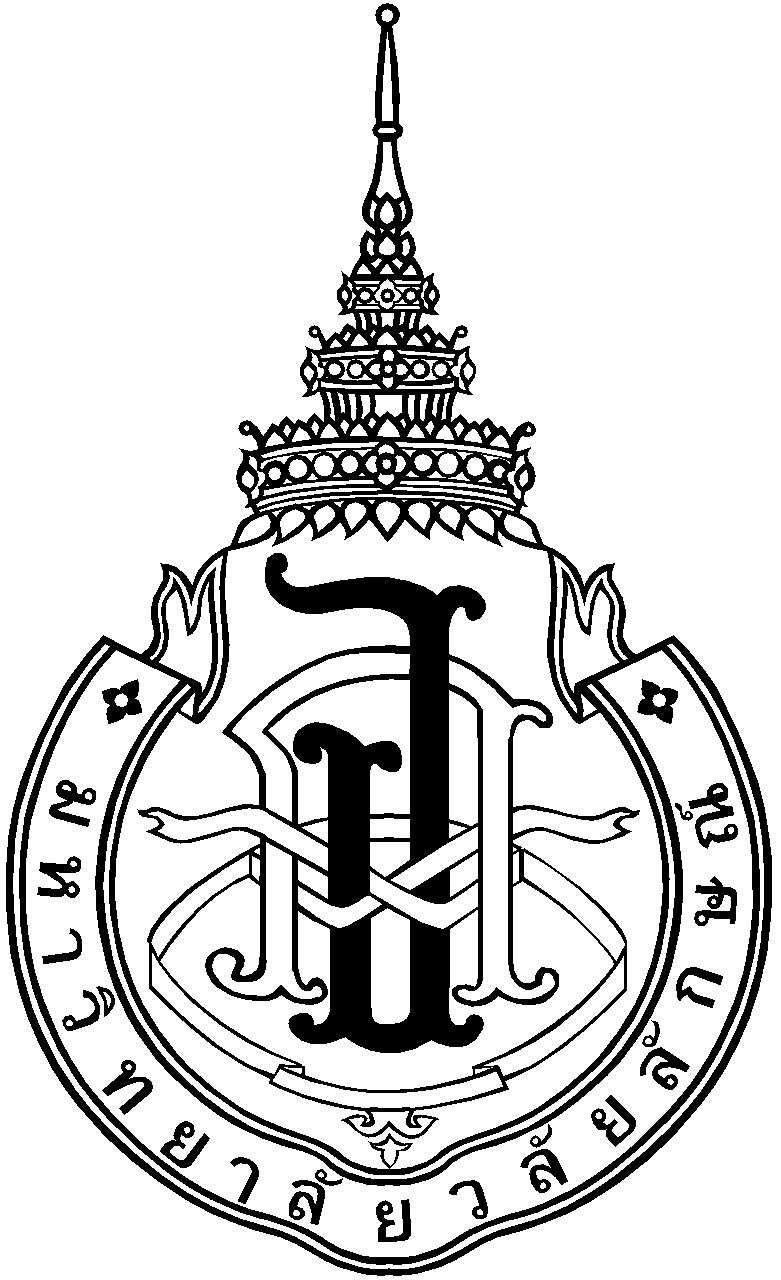 แบบฟอร์มประวัติและผลงานของอาจารย์ (Curriculum Vitae)ชื่อ-สกุล [ คลิกพิมพ์ ]กรุณาใช้ควบคู่กับแบบตรวจสอบความครบถ้วนของ CV1. การศึกษา (เรียงลำดับจากปีล่าสุด) ตัวอย่าง2. ประสบการณ์การทำงาน (เรียงลำดับจากปีล่าสุด) ตัวอย่าง3. ความเชี่ยวชาญ 1) [ คลิกพิมพ์ ]2) [ คลิกพิมพ์ ]ตัวอย่าง1) ฟิสิกส์ของไม้ 2) กระบวนการแปรรูปไม้3) การอบไม้4) เทคนิคการวิเคราะห์สมบัติของวัสดุ5) Cellular and Molecular Immunology6) Immunopathology4. ประสบการณ์การสอน (โดยเรียงจากปีล่าสุด ระบุไม่เกิน 5 ปีย้อนหลัง) 	 มี			 ไม่มีหมายเหตุ : * กรณีที่เป็นรายวิชาที่สอน ณ มหาวิทยาลัยวลัยลักษณ์ ขอให้ระบุรหัสรายวิชาและชื่อรายวิชาตามที่ปรากฏในเอกสารรายละเอียดเล่มหลักสูตร (มคอ.2) ของหลักสูตรนั้นๆตัวอย่าง5.  ผลงานที่ขอสำเร็จการศึกษา/ผลงานที่เกี่ยวข้องกับวิทยานิพนธ์	5.1 ชื่อวิทยานิพนธ์ ระดับปริญญาโท1)   [ คลิกพิมพ์ ]	5.2 ผลงานที่เกี่ยวข้องกับวิทยานิพนธ์ ระดับปริญญาโท (ถ้ามี)1)   [ คลิกพิมพ์ ]	5.3 ชื่อวิทยานิพนธ์ ระดับปริญญาเอก1)   [ คลิกพิมพ์ ]	5.4 ผลงานที่เกี่ยวข้องกับวิทยานิพนธ์ ระดับปริญญาเอก (ถ้ามี)1)  [ คลิกพิมพ์ ]6. ผลงานทางวิชาการย้อนหลัง 5 ปี (ที่ไม่ใช่ส่วนหนึ่งของการศึกษาเพื่อรับปริญญา) [หัวข้อไหนไม่มีให้ตัดออก] (กำหนดเปิดสอนปีการศึกษา 2567 ดังนั้นผลงานฯ จะต้องอยู่ในช่วง 2563-2567)-	แยกผลงานระหว่างภาษาไทยและภาษาต่างประเทศ โดยให้พิมพ์ภาษาไทยก่อน-	กรณีหลักสูตร พ.ศ. 2566 (ใช้ผลงานทางวิชาการตั้งแต่ พ.ศ. 2562 – 2566) -	กรณีหลักสูตร ปีการศึกษา 2567 (ใช้ผลงานทางวิชาการตั้งแต่ พ.ศ. 2563 – 2567)6.1 บทความวิจัย/บทความวิชาการ ที่ตีพิมพ์เผยแพร่ในวารสาร (เขียนรูปแบบบรรณานุกรมของมหาวิทยาลัยตามระบบ American Psychological Association APA 7th edition โดยเรียงจากปีล่าสุด) สำหรับการระบุผลงานทางวิชาการในคอลัมน์สุดท้ายให้เป็นไปตามการอ้างอิงในระบบ APA 7th edition ซึ่งสามารถศึกษา และดูตัวอย่างการเขียนอ้างอิงได้จากhttps://so02.tci-thaijo.org/index.php/EDUCU/article/view/153329/111738หมายเหตุ :   * ระบุเลขข้อเกณฑ์มาตรฐาน เพื่อนำไปบันทีกในในระบบ checo ตามที่ปรากฎในตารางที่ 1ตัวอย่าง6.2 บทความวิจัย/วิชาการที่เสนอในที่ประชุมวิชาการที่เป็น Proceeding (เขียนรูปแบบบรรณานุกรมของมหาวิทยาลัยตามระบบ American Psychological Association APA 7th edition โดยเรียงจากปีล่าสุด) (จำแนกตามรายชื่ออาจารย์ผู้รับผิดชอบหลักสูตรและอาจารย์ประจำหลักสูตร โดยระบุประเภทและค่าน้ำหนักของผลงาน ทั้งนี้ต้องเป็นไปตาม ประกาศ กพอ. เรื่อง หลักเกณฑแ์ละวิธีการพิจารณาแต่งตั้งบุคคลให้ดำรงตาแหน่ง ผู้ช่วยศาสตราจารย์ รองศาสตราจารย์ และศาสตราจารย์ พ.ศ. 2564)สามารถศึกษาวิธีการเขียนได้จาก View of การอ้างอิงสารสนเทศตามแบบ APA (7th edition) (tci-thaijo.org)หมายเหตุ :   * ระบุเลขข้อเกณฑ์มาตรฐาน เพื่อนำไปบันทีกในในระบบ checo ตามที่ปรากฎในตารางที่ 1ตัวอย่าง6.3 หนังสือ/ตำรา (เขียนรูปแบบบรรณานุกรมของมหาวิทยาลัยตามระบบ American Psychological Association APA 7th edition โดยเรียงจากปีล่าสุด)หมายเหตุ :   * ระบุเลขข้อเกณฑ์มาตรฐาน เพื่อนำไปบันทีกในในระบบ checo ตามที่ปรากฎในตารางที่ 1ตัวอย่าง6.4 สิทธิบัตร หมายเหตุ :   * ระบุเลขข้อเกณฑ์มาตรฐาน เพื่อนำไปบันทีกในในระบบ checo ตามที่ปรากฎในตารางที่ 1ตัวอย่าง7. เกียรติคุณและรางวัล*หมายเหตุ : * กรณีที่ได้รับการรับรองมาตรฐานวิชาชีพเพื่อการสอนและการสนับสนุนการเรียนรู้ที่มีคุณภาพของประเทศอังกฤษ UKPSF ขอให้ระบุข้อมูล หมายเลขอ้างอิง และปี พ.ศ. ที่ได้รับ ไม่รวมรางวัลขณะกำลังเป็นนักศึกษาตัวอย่างตารางที่ 1 ตารางเกณฑ์มาตรฐานผลงานวิชาการในระบบ CHECOมหาวิทยาลัยวลัยลักษณ์สำนักวิชา [ คลิกพิมพ์ ]222 ต.ไทยบุรี อ.ท่าศาลา จ.นครศรีธรรมราช 80160โทรศัพท์โทรสารEmail[ คลิกพิมพ์ ][ คลิกพิมพ์ ][ คลิกพิมพ์ ]คุณวุฒิสาขาวิชา/สถาบันการศึกษา   ปี พ.ศ.[ คลิกพิมพ์ ][ คลิกพิมพ์ ][ คลิกพิมพ์ ]ระบุปีพ.ศ.ที่สำเร็จการศึกษาคุณวุฒิสาขาวิชา/สถาบันการศึกษาปี พ.ศ.Ph.D.Materials science and metallurgy/ University of Cambridge/ UK2542M.Sc.Physical methods of materials characterization (Distinction)/ Depaertment of Physics/University of Warwick/UK2537วท.บ.ฟิสิกส์/มหาวิทยาลัยสงขลานครินทร์2536ตำแหน่งงาน - องค์กรหรือหน่วยงานปี พ.ศ.[ คลิกพิมพ์ ][ คลิกพิมพ์ ]ตำแหน่งงาน - องค์กรหรือหน่วยงานปี พ.ศ.รองศาสตราจารย์ สำนักวิชาวิศวกรรมศาสตร์และทรัพยากร มหาวิทยาลัยวลัยลักษณ์2558-ปัจจุบันผู้ช่วยศาสตราจารย์ สำนักวิชาวิศวกรรมศาสตร์และทรัพยากร มหาวิทยาลัยวลัยลักษณ์2549-2558อาจารย์ สำนักวิชาวิศวกรรมศาสตร์และทรัพยากร มหาวิทยาลัยวลัยลักษณ์2547-2549อาจารย์ สำนักวิชาวิทยาศาสตร์ มหาวิทยาลัยวลัยลักษณ์2542-2547ชื่อสถาบันการศึกษาคณะ/สำนักวิชา/ภาควิชาหลักสูตร/สาขาวิชาชื่อรายวิชา*ปี พ.ศ.[ คลิกพิมพ์ ][ คลิกพิมพ์ ][ คลิกพิมพ์ ][ คลิกพิมพ์ ][ คลิกพิมพ์ ]ชื่อสถาบันการศึกษาคณะ/สำนักวิชา/ภาควิชาหลักสูตร/สาขาวิชาชื่อรายวิชาปี พ.ศ.มหาวิทยาลัยวลัยลักษณ์สำนักวิชาสหเวชศาสตร์วท.บ. (เทคนิคการแพทย์)หลักสูตรปรับปรุง พ.ศ. 2560MTH60-204 PathologyMTH60-341 	Fundamental ImmunologyMTH60-342 Clinical ImmunologyMTH60-343E Methods in Clinical ImmunologyMTH60-344 Diagnostic in Clinical ImmunologyMTH60-476 Marketing in Medical Technology Services2561มหาวิทยาลัยวลัยลักษณ์สำนักวิชาสหเวชศาสตร์และสาธารณสุขศาสตร์วท.ม. (ชีวเวชศาสตร์)ปร.ด. (ชีวเวชศาสตร์)หลักสูตรปรับปรุง พ.ศ. 2555BMS-674	Biomedical SciencesBMS-672	BiostatisticsBMS-673	Research Methodology in Biomedical SciencesBMS-675	Biomedical Sciences Laboratory TechniquesBMS-687	Advanced ImmunologyBMS-689	Advanced Medical Laboratory InvestigationBMS-698	Biotechnology in MedicineBMS-694	Molecular Carcinogenesis2555ลำดับบทความวิจัย/บทความวิชาการที่ตีพิมพ์เผยแพร่ในวารสารเกณฑ์มาตรฐาน*(ระบุข้อ)การเผยแพร่ผลงานทางวิชาการการเผยแพร่ผลงานทางวิชาการลำดับบทความวิจัย/บทความวิชาการที่ตีพิมพ์เผยแพร่ในวารสารเกณฑ์มาตรฐาน*(ระบุข้อ)ปีเดือน[ คลิกพิมพ์ ][ คลิกพิมพ์ ][ คลิกพิมพ์ ][ คลิกพิมพ์ ]ลำดับบทความวิจัย/บทความวิชาการที่ตีพิมพ์เผยแพร่ในวารสารเกณฑ์มาตรฐาน(ระบุข้อ)การเผยแพร่ผลงานทางวิชาการการเผยแพร่ผลงานทางวิชาการลำดับบทความวิจัย/บทความวิชาการที่ตีพิมพ์เผยแพร่ในวารสารเกณฑ์มาตรฐาน(ระบุข้อ)ปีเดือน1Jantawee, S., Leelatanon, S., Diawanich, P., Vannarat S., & Matan, N. (2018). Comparison of techniques for quantification of internal stress within industrial kiln-dried timber. European Journal of Wood and Wood Products, 76(2), 617-627.122561ตุลาคมลำดับบทความวิจัย/วิชาการที่เสนอในที่ประชุมวิชาการที่เป็น Proceedingเกณฑ์มาตรฐาน*(ระบุข้อ)การเผยแพร่ผลงานทางวิชาการการเผยแพร่ผลงานทางวิชาการลำดับบทความวิจัย/วิชาการที่เสนอในที่ประชุมวิชาการที่เป็น Proceedingเกณฑ์มาตรฐาน*(ระบุข้อ)ปีเดือน[ คลิกพิมพ์ ][ คลิกพิมพ์ ][ คลิกพิมพ์ ][ คลิกพิมพ์ ]ลำดับบทความวิจัย/วิชาการที่เสนอในที่ประชุมวิชาการที่เป็น Proceedingเกณฑ์มาตรฐาน*(ระบุข้อ)การเผยแพร่ผลงานทางวิชาการการเผยแพร่ผลงานทางวิชาการลำดับบทความวิจัย/วิชาการที่เสนอในที่ประชุมวิชาการที่เป็น Proceedingเกณฑ์มาตรฐาน*(ระบุข้อ)ปีเดือน1Manop, P., Keangin, P., Nasongkla, N., & Eawsakul, K. (2020). In vitro experiments of microwave ablation in liver cancer cells (effects of microwave power and heating time). 2020 IEEE 7th International Conference on Industrial Engineering and Applications (ICIEA), vol.(no.), 805-813. https://doi.org/10.1109/ICIEA49774.2020.9102010132020พฤษภาคม2Hiransai, P., Kommen, H., Limpaiboon, K., Sae Yoon, A., & Wisessombat, S. (2016). antioxidative activity of clerodendrum inerme (l.) gaertn. extracts. The 4th Current Drug Development International Conference (CDD2016). Faculty of Pharmaceutical Sciences, Prince of Songkla University. doi/url.132016มิถุนายนลำดับหนังสือ/ตำราเกณฑ์มาตรฐาน*(ระบุข้อ)การเผยแพร่ผลงานทางวิชาการการเผยแพร่ผลงานทางวิชาการลำดับหนังสือ/ตำราเกณฑ์มาตรฐาน*(ระบุข้อ)ปีเดือน[ คลิกพิมพ์ ][ คลิกพิมพ์ ][ คลิกพิมพ์ ][ คลิกพิมพ์ ]ลำดับหนังสือ/ตำราเกณฑ์มาตรฐาน*(ระบุข้อ)การเผยแพร่ผลงานทางวิชาการการเผยแพร่ผลงานทางวิชาการลำดับหนังสือ/ตำราเกณฑ์มาตรฐาน*(ระบุข้อ)ปีเดือน1Matan, N., Matan, N., & Ketsa, S. (2013). Inhibitory effect of garlic oil against Aspergillus niger on rubberwood (Hevea brasiliensis). In A. Mendez-Vilas (Ed.), Worldwide Research Efforts in the Fighting against Microbial Pathogens: From Basic Research to Technological Developments. (pp. 176-180).  BrownWalker Press.92013ตุลาคมลำดับสิทธิบัตรเกณฑ์มาตรฐาน*(ระบุข้อ)การเผยแพร่ผลงานทางวิชาการการเผยแพร่ผลงานทางวิชาการลำดับสิทธิบัตรเกณฑ์มาตรฐาน*(ระบุข้อ)ปีเดือน[ คลิกพิมพ์ ][ คลิกพิมพ์ ][ คลิกพิมพ์ ][ คลิกพิมพ์ ]ลำดับสิทธิบัตรเกณฑ์มาตรฐาน*(ระบุข้อ)การเผยแพร่ผลงานทางวิชาการการเผยแพร่ผลงานทางวิชาการลำดับสิทธิบัตรเกณฑ์มาตรฐาน*(ระบุข้อ)ปีเดือน1สถาพร จันทวี และ นิรันดร มาแทน. (2564). ชุดวัดความเค้นในไม้แปรรูป. (อนุสิทธิบัตรเลขที่ 12033). สิทธิบัตรไทย. url.182564ตุลาคมเกียรติคุณ/รางวัลที่ได้รับปี พ.ศ.[ คลิกพิมพ์ ][ คลิกพิมพ์ ]เกียรติคุณ/รางวัลที่ได้รับปี พ.ศ.Senior Fellow, Advance Higher Education (AHE): PR1565322561นิรันดร มาแทน และคณะ โครงการ “การพัฒนาระบบออกแบบรูปแบการเลื่อย ระบบควบคุมการอัดน้ำยา ระบบควบคุมการอบ และเตาอบไม้ต้นแบบ สำหรับการผลิตไม้ยางพาราแปรรูปในโรงงานอุตสาหกรรม” รางวัลผลงานวิจัยดีเด่นด้านพาณิชย์ประจำปี 2559 สำนักงานกองทุนสนับสนุนการวิจัย (สกว.)2559ข้อเกณฑ์มาตรฐานค่าน้ำหนัก1งานสร้างสรรค์ที่ได้รับการเผยแพร่ในระดับความร่วมมือในต่างประเทศ0.82งานสร้างสรรค์ที่ได้รับการเผยแพร่ในระดับชาติ0.63งานสร้างสรรค์ที่ได้รับการเผยแพร่ในระดับนานาชาติ14งานสร้างสรรค์ที่ได้รับการเผยแพร่ในระดับภูมิภาคอาเซียน15งานสร้างสรรค์ที่ได้รับการเผยแพร่ในระดับสถาบัน0.46งานสร้างสรรค์ที่มีการเผยแพร่สู่สาธารณะในลักษณะใดลักษณะหนึ่ง หรือผ่านสื่ออิเล็กทรอนิกส์ ออนไลน์0.27ตำราหรือหนังสือที่ได้รัการประเมินผ่านเกณฑ์การขอรับตำแหน่งทางวิชาการแล้ว18ตำราหรือหนังสือที่ผ่านการพิจารณาตามหลักเกณฑ์การประเมินตำแหน่งวิชาการ แต่ยังไม่ได้นำมาขอรับการประเมินตำแหน่งวิชาการ19บทความวิจัยหรือบทความทางวิชาการที่ตีพิมพ์ในวารสารวิชาการที่ปรากฎในฐานข้อมูลกลุ่มที่ 20.610บทความวิจัยหรือบทความวิชาการฉบับสมบูรณ์ที่ตีพิมพ์รายงานสืบเนื่องจากการประชุมวิชาการระดับชาติ0.211บทความวิจัยหรือบทความวิชาการฉบับสมบูรณ์ที่ตีพิมพ์ในรายงานสืบเนื่องจากการประชุมวิชาการระดับนานาชาติ หรือวารสารวิชาการระดับชาติที่มีในฐานข้อมูลตามประกาศ ก.พ.อ. หรือระเบียบคณะกรรมการอุดมศึกษาว่าด้วยหลักเกณฑ์การพิจารณาวารสารทางวิชาการสำหรับการเผยแพร่ผลงานทางวิชาการ 25560.4ลบทความวิจัยหรือบทความวิชาการที่ตีพิมพ์ในวารสารวิชาการระดับนานาชาติที่มีอยู่ในฐานข้อมูล ตามประกาศ ก.พ.อ. หรือระเบียบคณะกรรมการการอุดมศึกษาว่าด้วยหลักเกณฑ์การพิจารณาวารสารทางวิชาการสำหรับการเผยแพร่ผลงานทางวิชาการ พ.ศ. 2556113บทความวิจัยหรือบทความวิชการที่ตีพิมพ์ในวารสารวิชาการระดับนานาชาติที่มีอยู่ในฐานข้อมูล ตามประกาศ ก.พ.อ. หรือระเบียบคณะกรรมการการอุดมศึกษาว่าด้วยหลักเกณฑ์การพิจารณาวารสารทางวิชาการสำหรับการเผยแพร่ผลงานทางวิชาการ พ.ศ. 2556 แต่สถาบันนำเสนอสภาสถาบันอนุมัติและจัดทำเป็นประกาศให้ทราบเป็นการทั่วไป และแจ้งให้ กพอ./กกอ. ทราบภายในเวลา 30 วันนับแต่วันที่ออกประกาศ (ซึ่งไม่อยู่ใน Beall's List) หรือตีพิมพ์ในวารสารวิชาการที่ปรากฎในฐานข้อมูล TCI กลุ่มที่ 10.814ผลงานค้นพบพันธุ์พืช พันธุ์สัตว์ ที่ค้นพบใหม่และได้รับการจดทะเบียน115ผลงานที่ได้รับการจดสิทธิบัตร116ผลงานวิจัยที่ได้รับการจดอนุสิทธิบัตร0.417ผลงานวิจัยที่หน่วยงานหรือองค์กรระดับชาติว่าจ้างให้ดำเนินการ118ผลงานวิชาการรับใช้สังคมที่ได้รับการประเมินผ่านเกณฑ์การขอตำแหน่งทางวิชาการแล้ว1